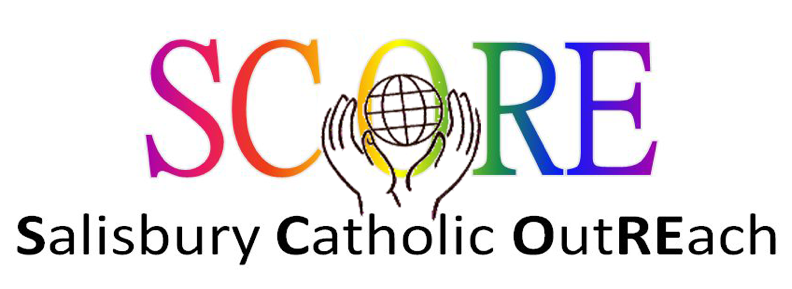 Criteria: Guidelines for SCORE grantsObjects: The objects of SCORE are:Raising and distributing money to charities supporting projects both home and abroad for:      A  The relief of poverty      B  The advancement of education      C  The advancement of Christian principles      D  The relief and prevention of sickness      E  The provision of homes and housing2. Promotion of:      A  Awareness of the above issues      B  Education in issues surrounding the vulnerable and marginalisedArea of distributionOverseas: Any area where there is need and deprivation but with an emphasis on the developing world economies.Home: Within the Catholic Deanery of St Edith of Wilton - Salisbury, Amesbury, Tisbury, Warminster.Partnership workingThe committee will give priority to those projects which are developed in partnership with others and would hope for funding to come from other sources too.ExclusionsAny political organisations or activitiesProjects not in keeping with the social teachings of the Catholic ChurchAnimal charitiesResearch projectsPersonal sponsorship for fundraising activitiesCapital fundraising for:           Buildings solely for the use of worship eg. churches           Motorised vehicles, with the possible exception of those used as ambulances for the majority of the time7.  Core funding.These guidelines are not intended to be exhaustive but to reduce avoidable effort for projects or programmes that will not be considered.JL/12/23